Math 3H							Name:_________________________________Per:___9.2 Inverse FunctionsFind the inverse of each function.Verify that and  are inverses of each other.Use the table to write the inverse function.Draw the graph of the inverse function.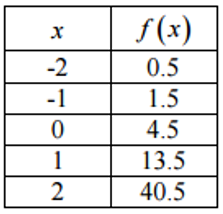 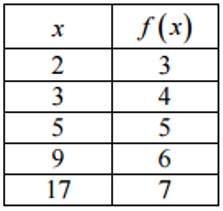 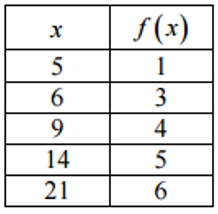 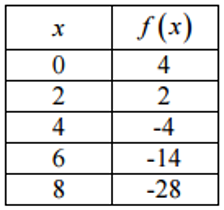 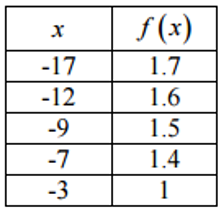 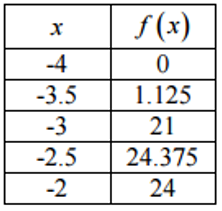 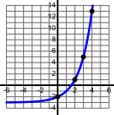 